Государственное бюджетное             профессиональное образовательное учреждение «Дубовский педагогический колледж»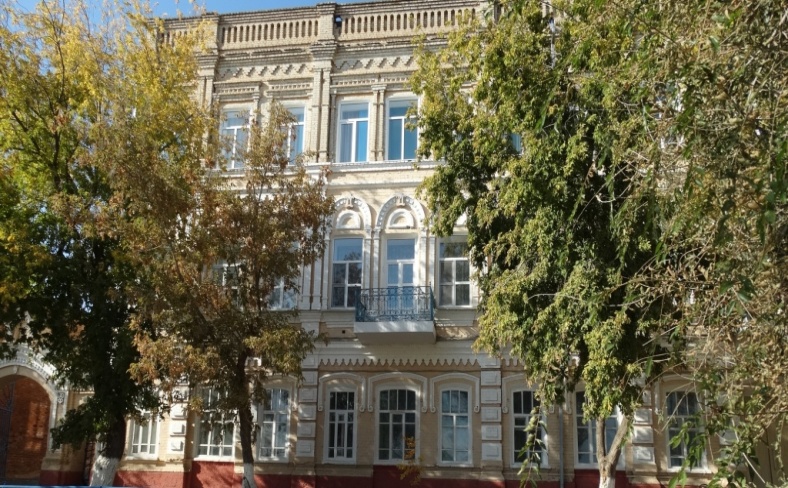 Славных профессий в мире не счесть, самая лучшая –  наша!Для подачи заявления необходимы следующие документы:- паспорт или копия паспорта; - аттестат об основном общем образовании;- для переподготовки документ о предыдущем образовании; Телефон приемной комиссии:8(844 58) 3-10-40dpk2005@mail.ruВ КОЛЛЕДЖЕ ОРГАНИЗОВАНЫ КУРСЫ ПЕРЕПОДГОТОВКИ ПО ВСЕМ СПЕЦИАЛЬНОСТЯМ!ГБПОУ «Дубовский педагогический колледж»  осуществляет прием по специальностям:44.02.02 Преподавание в начальных классах Квалификация: учитель начальных классов.Срок обучения: на базе 9 классов- 3 года10 месяцев.Формы обучения: очная (бюджет).  49.02.01 Физическая культура                          Квалификация: учитель физической культурыСрок обучения : на базе 9 классов- 3 года 10 месяцев Формы обучения: очная (бюджет).   Дополнительные  вступительные испытания:   нормативы ОФП39.02.01. Социальная работа Квалификация: специалист по социальной работе.Срок обучения: на базе 9 классов– 2 года10 месяцев Формы обучения: очная (договорная).   44.02.01 Дошкольное образование                  Квалификация: воспитатель детей                                 дошкольного возрастаСрок обучения : на базе 9 классов- 3 года10 месяцевзаочно на базе 11 классов- 3 года 5 месяцевФормы обучения: очная (бюджет), заочная (договорная).40.02.01  Право и организация социального обеспеченияКвалификация:   юрист.Срок обучения: на базе 9 классов - 2 года 10 месяцевна базе 11 классов - 1 год 10 месяцевФормы обучения: очная (договорная).46.02.01 Документационное обеспечение и архивоведениеКвалификация:  специалист по документационному обеспечению управления, архивистСрок обучения: на базе 9 классов - 2 года 10 месяцевна базе 11 классов-1 год 10 месяцевФормы обучения: очная (договорная).